NOMINATION FORM (For taking part in TV Show)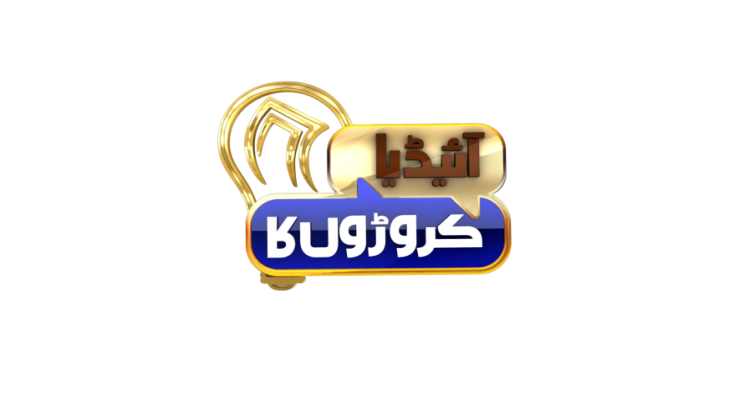 Idea Croron Ka (Himmat Kro Pakistaneo)“A Movement for Economically Superior Pakistan”Full Name: Organization:Industry /Profession:  _______________________________________________________________________________              Postal AddressContact #:Email Address:Website URL/face book Page Write your story (Maximum 500 Words):DeclarationI hereby declare that the information provided is true and completed to the best of my knowledge and belief. I authorize the release and use, in connection with the Idea Croro’n Ka - ‘Himmat Kro Pakistaneo’ registration, of my name or company name. Signature: ________________________________________   Date: ___________________________________________